OA 2 Reconocer la clasificación de ciertos animales según su alimentación: animales carnívoros, herbívoros y omnívoros.Recordemos: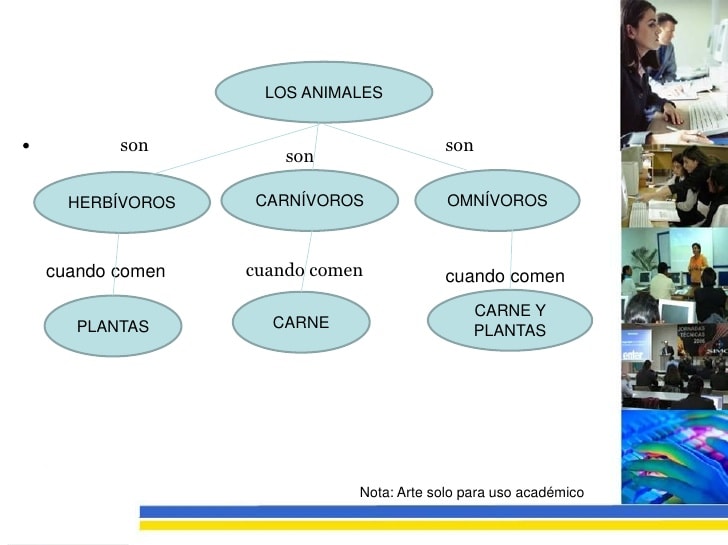 Ten presente: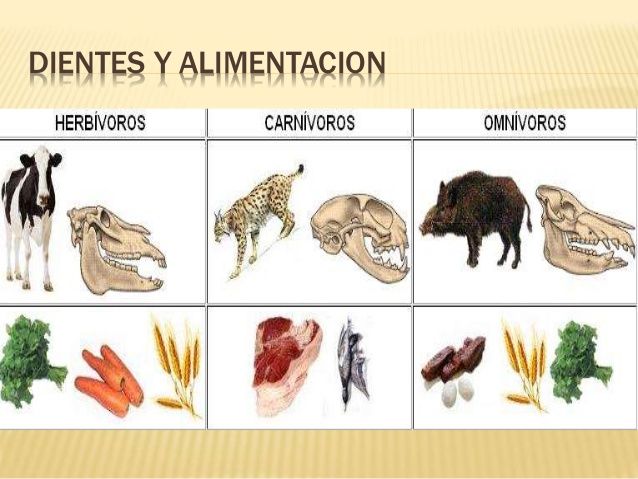 Ponte a prueba: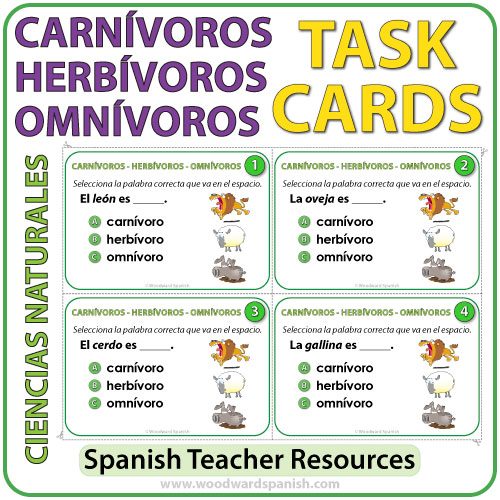 Recorta los siguientes animales.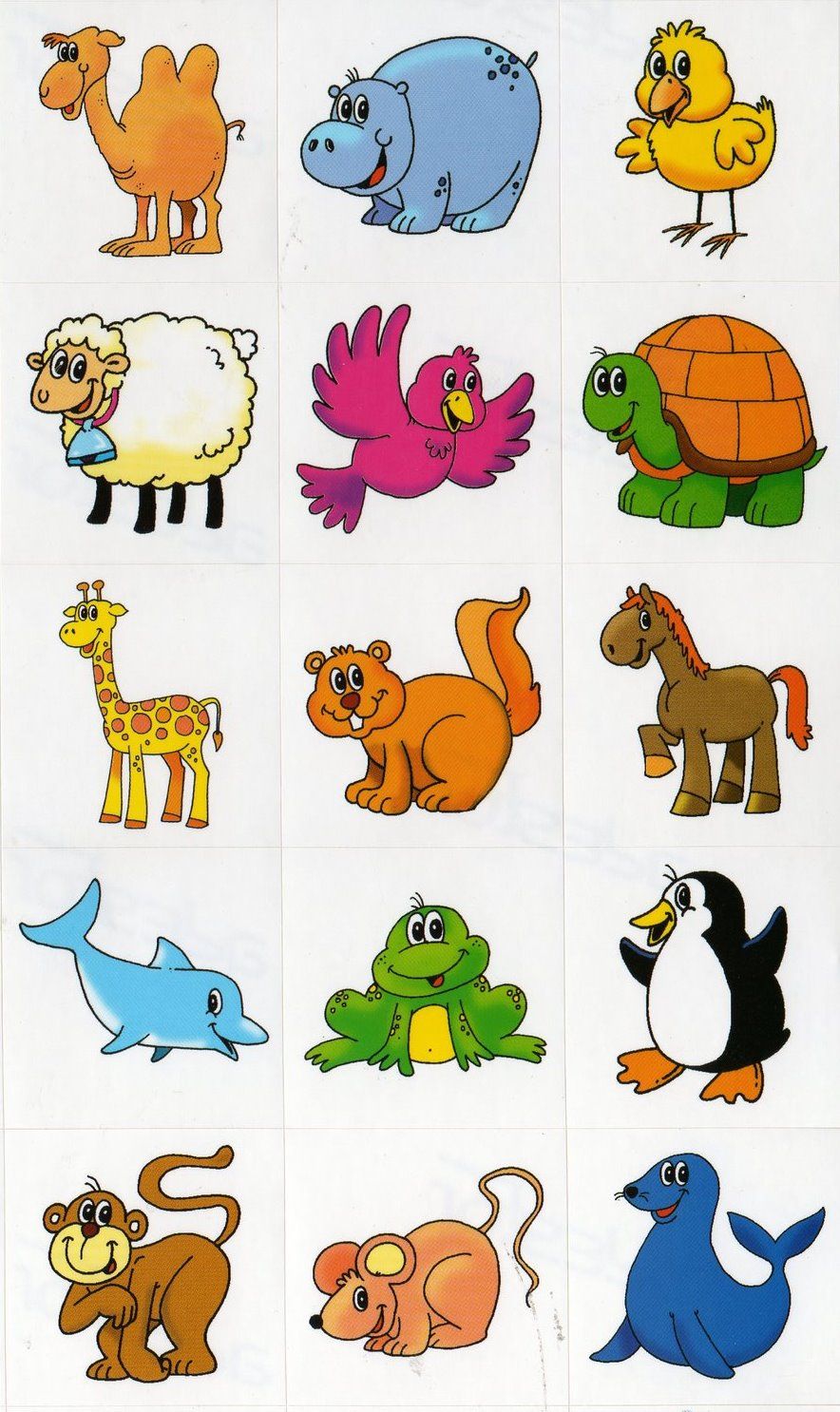 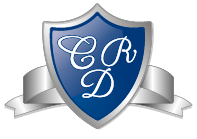 CIENCIAS NATURALES  1°BÁSICO CLASE 1Profesora: Jessica Godoy Escobar.             Correo: jgodoy@colegiodelreal.clFecha: Semana 26 al 30 de julio de 2021.   Tiempo estimado. 90 minutos.